ПОСТАНОВЛЕНИЕ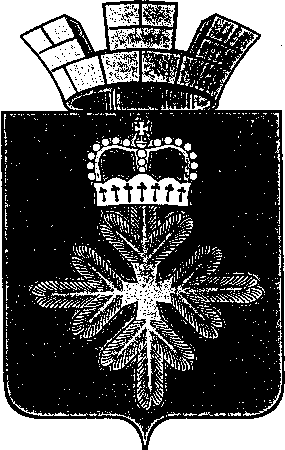 ГЛАВЫ  ГОРОДСКОГО ОКРУГА ПЕЛЫМВ соответствии с Федеральным законом от 28.06.2014 № 172-ФЗ «О стратегическом планировании в Российской Федерации», Законом Свердловской области от 15.06.2015 № 45-ОЗ «О стратегическом планировании в Российской Федерации, осуществляемом на территории Свердловской области», Законом Свердловской области от 21.12.2015 № 151-ОЗ «О стратегии социально-экономического развития Свердловской области на 2016-2030 годы», на основании постановления главы городского округа Пелым от 23.11.2017 № 43 «Об утверждении плана мероприятий на 2017 год по разработке Стратегии социально-экономического развития городского округа Пелым до 2030 года», руководствуясь статьей 28 Устава городского округа Пелым,  ПОСТАНОВЛЯЮ:	1.Утвердить матрицу стратегического управления - системы ответственных лиц за разработку Стратегии социально-экономического развития городского округа Пелым на период до 2030 года (прилагается).	2.Опубликовать настоящее постановление в информационной газете «Пелымский вестник» и разместить на официальном сайте городского округа Пелым в сети «Интернет».	3. Контроль за исполнением настоящего постановления оставляю за собой.Глава городского округа Пелым                                                              Ш.Т. Алиевот 24.11.2017 № 44п. ПелымОб утверждении матрицы стратегического управления - системы ответственных лиц за разработку Стратегии социально-экономического развития городского округа Пелым на период до 2030 год